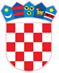              REPUBLIKA HRVATSKA      VUKOVARSKO-SRIJEMSKA ŽUPANIJAOSNOVNA ŠKOLA IVANA MARTINOVIĆAŠTITAR, ŠKOLSKA 23KLASA:400-02-01/23-01               	Broj RKP: 10233		Razina: 31UR.BROJ:2196-60-01/23-1                    Matični broj: 03307816		Šifra djelatnosti : 8520Štitar , 9. listopada 2023.		OIB: 82065356399		Razdjel: 000OBRAZLOŽENJE FINANCIJSKOG PLANA ZA 2024. GODINU TE PROJEKCIJA ZA 2025.  I  2026. GODINUSAŽETAK DJELOKRUGA RADA PRORAČUNSKOG KORISNIKA Osnovna škola Ivana Martinovića je ustanova za osnovno obrazovanje učenika.  Ima 8 razrednih odjela i to 4 odjela razredne nastave i 4 odjela predmetne nastave. Školu pohađa ukupno 113 učenika. Rad škole odvija se u jednoj smjeni u petodnevnom radnom tjednu. U školi je zaposlen 31 djelatnik. Škola obavlja javnu djelatnost sukladno Zakonu o odgoju i obrazovanju u osnovnoj i srednjoj školi. U školi se izvodi redovna, izborna, dodatna i dopunska nastava, te izvannastavne aktivnosti sukladno Nastavnom planu i programu, Godišnjem planu i programu rada škole, te Školskom kurikulumu za školsku 2023./2024. godinu. Prehrana za 113 učenika organizirana je u školskoj kuhinji. Prehranu za sve učenike financira Ministarstvo znanosti i obrazovanja.              Ravnateljica                                                                                    Predsjednica Školskog odbora         Marija Klarić Brdarić                                                                                       Klara Živković1.NAZIV PROGRAMADECENTRALIZIRANA SREDSTVA ZA OSNOVNO ŠKOLSTVO2. CILJEVI (što se programom želi postići)Redovitim planiranjem osigurati potrebne materijalne uvjete i opremljenost prostora u kojem borave djeca, ostvariti stručnu osposobljenost nastavnog osoblja kontinuiranim stručnim usavršavanjem(seminari, stručni skupovi, aktivi)a sve s ciljem što kvalitetnijeg obrazovanja te ostvarenja što boljeg uspjeha učenika kroz planirano trogodišnje razdoblje. Poticati učenike na izražavanje kreativnosti, talenata i sposobnosti kroz uključivanje u slobodne aktivnosti, natjecanja, prijave na literarne i likovne natječaje, školske projekte, priredbe i manifestacije kako u školi tako i izvan nje.3. NAČIN OSTVARENJA CILJEVA (kako se nastoji realizirati program, tko je korisnik ili primatelj usluge)Program će se realizirati kroz redovnu djelatnost škole. Uzimajući u obzir nepovoljnu ekonomsku situaciju u kojoj se škola nalazi, škola će racionalnim trošenjem proračunskih sredstava održati vrijednosti u okviru planiranih a da se time ne dovede u pitanje održavanje redovne nastave, dodatne, dopunske, izvannastavnih aktivnosti a time i smanjenje razine znanja učenika. 4.ZAKONSKE I DRUGE PODLOGE NA KOJIMA SE ZASNIVA PROGRAM RADA ŠKOLE1.Zakon o odgoju i obrazovanju u osnovnoj i srednjoj školi2. Zakon o ustanovama3. Odluka o kriterijima i mjerilima za utvrđivanje bilančnih prava za financiranje minimalnih financijskih standarda javnih potreba osnovnog školstva Vukovarsko-srijemske županije4. Zakon o proračunu (NN 87/08, 136/12 i 15/15)5. Pravilnik o proračunskom računovodstvu i Računskom planu  (NN 124/14, 126/19 i 108/2020)6.Godišnji plan i program rada škole za šk. godinu  2023./2024. 7.Školski kurikulum8. Zakon o fiskalnoj odgovornosti (NN 139/10,19/14,111/18)9.Uredba o nazivima radnih mjesta i koeficijentima složenosti poslova u javnim službama  (NN 119/2019 )10.Kolektivni ugovor za zaposlenike u osnovnoškolskim ustanovama (NN 51/18)10. Limiti za izradu proračuna jedinica lokalne i regionalne samouprave za razdoblje 2024.-2026. (Ministarstvo financija u svojoj Uputi)11. Upute za izradu proračuna VSŽ za razdoblje 2024. do 2026.godine5.POKAZATELJI REZULTATA NA KOJIMA SE ZASNIVAJU IZRAČUNI I OCJENE POTREBNIH SREDSTAVA ZA PROVOĐENJE PROGRAMASredstva za ovaj program planirana su u zadanim okvirima prema Odluci o kriterijima  i mjerilima za financiranje materijalnih i financijskih izdataka , te rashoda za tekuće i investicijsko održavanje osnovnih škola Vukovarsko-srijemske županije u izvoru financiranja opći prihodi i primici, skupina 671. primjenom financijskih pokazatelja za 2023.. Kao polazište za izračun potrebnih sredstava uzet je ukupan broj učenika (5,31 euro po učeniku), po razrednom odjelu (13,27 eura) i mjesečni iznos po školi (265,45 eura). planirali smo materijalne i financijske rashode. Opći rashodi financiraju se iz općih prihoda i primitaka Vukovarsko- srijemske županije, prvo smo planirali „obvezne rashode“ za komunalne usluge(voda, smeće…), rashode za telefon, platni promet, te mjesečne usluge prema ugovorima.   Nakon toga planirali smo ostale troškove prema prioritetima funkcioniranja škole financiranje rashoda poslovanja prema kriteriju stvarnog izdatka planirali smo troškove električne energije, plina, hitnih intervencija te sistematskih pregleda djelatnika.Pored ovih prihoda uzeti su u obzir i pomoći od nadležnog Ministarstva obrazovanja za plaće i ostale materijalne  rashode zaposlenih u školi, te financiranje prehrane za sve učenike u iznosu od 1,33 eura dnevno. Također imamo pomoći Općine Štitar za nastavne i izvannastavne aktivnosti kao i za radne bilježnice.   Uz ovako planirana sredstva mogu se ostvariti zadovoljavajući rezultati. 6. RAZLOG ODSTUPANJA OD PROŠLOGODIŠNJIH PROJEKCIJAU odnosu na usvojene projekcije prethodne godine planirani iznosi povećani  su u dijelu rashoda za zaposlene zbog povećanja dodataka na plaću prema Kolektivnom ugovoru te rashodi za nefinancijsku imovinu smanjeni su  a razlog je smanjenje broja učenika i odjela.Materijalni rashodi su povećani  u odnosu na usvojene projekcije a, razlog je povećanje inflacije. 7. POKAZATELJI USPJEŠNOSTIRedovnim osiguravanjem potrebnih sredstava dobivamo na očuvanju kvalitete i učinkovitosti, odgoja i obrazovanja te razini kreativnosti i sposobnosti a samim tim i uspjeha učenika preko organiziranih slobodnih aktivnosti, izvannastavnih aktivnosti, dodatne i dopunske nastave, te natjecanja učenika kako na županijskoj tako i na državnoj razini. Kao pokazatelj uspješnosti uzima se u obzir sve veći  broj učenika, sudionika na raznim natjecanjima, smotrama i kulturnim manifestacijama izvan škole. U školskoj godini 2022./2023. od 132 učenika, 1 je pao razred, a ostali učenici su uspješno završili razred.Svi zaposlenici su se stručno usavršavali na županijskim stručnim vijećima i seminarima u skladu s mogućnostima.